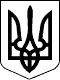 38 СЕСІЯ  ЩАСЛИВЦЕВСЬКОЇ СІЛЬСЬКОЇ РАДИ7 СКЛИКАННЯРІШЕННЯ23.05.2017 р.                                           №609с. ЩасливцевеПро індивідуальну пайову участь у розвитку інфраструктури населених пунктівРозглянувши спільну заяву Товариства з обмеженою відповідальністю "СКЛОПОЛІМЕР-ЗАПОРІЖЖЯ" (ідентифікаційний код юридичної особи (…)) та фізичної особи-підприємця (…) щодо прийняття індивідуального рішення з встановлення розмиру пайової участі у розвитку інфраструктури населених пунктів Щасливцевської сільської ради обов'язок по сплаті якого виникає в них  при проведенні будівництва бази відпочинку (з басейном та елементами гірок) та надані документи, враховуючи що земельні ділянки з кадастровими номерами 6522186500:11:005:0225, 6522186500:11:005:0127, 6522186500:11:005:0226 відповідно до рішення LXIV сесії Генічеської районної ради Херсонської області VI скликання № (…) від 26.06.2015 р. "Про затвердження проектів землеустрою щодо встановлення та зміни меж сіл Генічеська Гірка та Щасливцеве Щасливцевської сільської ради Генічеського району Херсонської області" знаходяться у межах населеного пункту с. Генічеська Гірка, керуючись ст. 40 Закону України "Про регулювання містобудівної діяльності", ст. 26 Закону України "Про місцеве самоврядування в Україні", Щасливцевська сільська радаВИРІШИЛА:1. Встановити Товариству з обмеженою відповідальністю "СКЛОПОЛІМЕР-ЗАПОРІЖЖЯ" (ідентифікаційний код юридичної особи (…)) та фізичній особі-підприємцю (…) (паспорт (…) виданий Ленінським  РВ УМВС України в Запорізькій області, (…) р., іден. номер (…)) індивідуальний розмір пайової участі у створенні і розвитку інженерно-транспортної та соціальної інфраструктури населених пунктів Щасливцевської сільської ради в розмирі 250000 (двісті п’ятдесят тисяч) гривень,  що є 1,04 (одного цілого чотири сотих) відсотку від загальної кошторисної вартості будівництва (за виключенням витрат з яких поява участь не нараховується) бази відпочинку (з басейном та елементами гірок),  що здійснюється відповідно до Декларації про початок будівельних робіт зареєстрованої Управлінням ДАБІ у Херсонській області 23.11.2016 р. за № (…) та договору про спільну діяльність від (…) року №(…) і проводиться на земельних ділянках з кадастровими номерами 6522186500:11:005:0225, 6522186500:11:005:0127, 6522186500:11:005:0226 що розташовані у межах населеного пункту с. Генічеська Гірка Генічеського району Херсонської області.2. Виконавчому комітету Щасливцевської сільської ради забезпечити виконання цього рішення та укладання відповідного договору з особами зазначеними у п. 1 цього рішення.3. Контроль за виконанням цього рішення покласти на постійну комісію Щасливцевської сільської ради з питань бюджету та управління комунальною власністю.Сільський голова                                                           В.О. Плохушк0